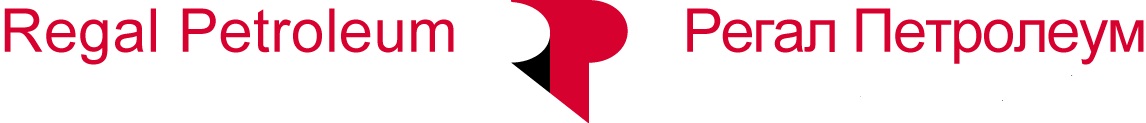 Просимо Вас надати наступні документи щодо Вашого підприємства (юридична особа резидент України):1. Статут (статут, положення, засновницький/ установчий договір або акт);2. Довідка з банку про відкриття рахунку (довідка з банку про відкриття рахунку);3. Рішення про призначення керівника (протокол (рішення) загальнихзборів учасників (акціонерів, засновника) або протокол (рішення) наглядової ради);4. Наказ про вступ Керівника на посаду (наказ про вступ керівника на посаду);5. Інші документи (ліцензія, дозвіл, атестат, сертифікат тощо);6. Довіреність на представника (у разі наявності іншої особи, а ніж директор, яка має право підписувати документи від імені юридичної особи, потрібно надати довіреність на таку особу разом з копією її паспорта.);7. Документи на керівника (копія паспорта, копія ідентифікаційного коду);8. (Банківські) Реквізити (довідка в довільній формі із зазначенням реквізитів):- найменування (повне та скорочене);- ідентифікаційний код (код ЄДРПОУ);- адреса місцезнаходження (юридична адреса);- адреса для листування (фактична адреса);- банківські реквізити (назва банку, МФО банку, поточних рахунків) (вказуєтьсяобов'язково);- прізвище, ім’я та по-батькові директора, а також назва документа на підставі якого він діє (статут, положення, довіреність тощо);- система оподаткування.9.Документ, що підтверджує реєстрацію10. Довідка з органів статистики11. Свідоцтво про реєстрацію платника ПДВ12. Документи щодо взяття на облік платників податківДокументи прохання надійслати на ел.адресу або по факсу:Dmytro.Repetskyy@regalukraine.com (05356) 3-49-58 faxДякуємо, з повагоюПредставництво «Регал Петролеум Корпорейшн Лімітед»Representative office“Regal Petroleum Corporation Limited”Shevchenko Str., 162, village Yakhnyky, Lokhvytsia district, Poltava region, 37212, UkraineTel./fax +380 (5356) 9-66-345, Dymytrova Str, Kyiv, 03150Tel./fax +380 (44) 364-79-30(35)Представництво «Регал Петролеум Корпорейшн Лімітед»Україна, 37212, Полтавська обл., Лохвицький р-н,с. Яхники, вул. Шевченка, № 162Тел./факс +380 (5356) 9-66-3403150, Київ, вул. Димитрова,5Тел./факс +380 (44) 364-79-30(35)